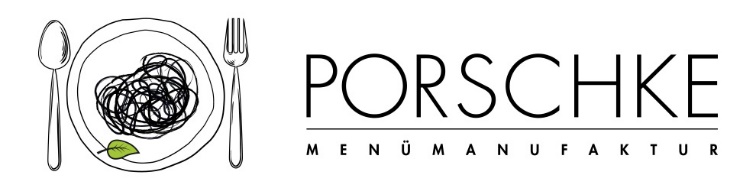 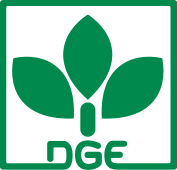 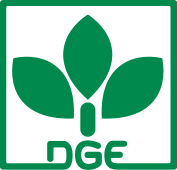 Bitte die gewünschte Menüanzahl pro Tag eintragen. Wenn Sie Komponenten zu- oder abbestellen möchten, vermerken Sie die Mengen bitte in der        Spalte mit +/- Bitte die gewünschte Menüanzahl pro Tag eintragen. Wenn Sie Komponenten zu- oder abbestellen möchten, vermerken Sie die Mengen bitte in der        Spalte mit +/- Bitte die gewünschte Menüanzahl pro Tag eintragen. Wenn Sie Komponenten zu- oder abbestellen möchten, vermerken Sie die Mengen bitte in der        Spalte mit +/- Bitte die gewünschte Menüanzahl pro Tag eintragen. Wenn Sie Komponenten zu- oder abbestellen möchten, vermerken Sie die Mengen bitte in der        Spalte mit +/- Bitte die gewünschte Menüanzahl pro Tag eintragen. Wenn Sie Komponenten zu- oder abbestellen möchten, vermerken Sie die Mengen bitte in der        Spalte mit +/- Bitte die gewünschte Menüanzahl pro Tag eintragen. Wenn Sie Komponenten zu- oder abbestellen möchten, vermerken Sie die Mengen bitte in der        Spalte mit +/- Bitte die gewünschte Menüanzahl pro Tag eintragen. Wenn Sie Komponenten zu- oder abbestellen möchten, vermerken Sie die Mengen bitte in der        Spalte mit +/- Bitte die gewünschte Menüanzahl pro Tag eintragen. Wenn Sie Komponenten zu- oder abbestellen möchten, vermerken Sie die Mengen bitte in der        Spalte mit +/- MontagAnzahl des Menüs 1Anzahl des Menüs 2Anzahl des Menüs 3MontagKnabberrohkost    Knabberrohkost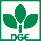 Montag Vollkornspirelli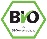  VollkornspirelliMontagwahlw: weiße  Spirelli (WE,GL)wahlw: weiße  Spirelli (WE,GL)MontagMediterrane GemüsesoßeRindsgulasch mit  RindMontagObstVeg. Alternative: Mediterrane GemüsesoßeMontagObstDienstagAnzahl des MenüsO   Olympia-Menü „schwarz“   OAnzahl des MenüsDienstag     KartoffelbreiSalatbowl "Falafel"KartoffelbreiDienstagErbsendazu French DressingErbsenDienstagdazu Kräuterbuttermit Falafelbällchen, warmdazu KräuterbutterDienstagHafer-Käse-FrikadelleSchokokuchenPutenschnitzelDienstagObstwahlw: HähnchenbruststreifenDienstagVeg. Alternative: Hafer-Käse-FrikadelleDienstagObstMittwochAnzahl des MenüsAnzahl des MenüsAnzahl des MenüsMittwochKnabberrohkost      EisbergsalatMittwochFußballnudelsuppedazu VinaigretteMittwochmit DinkelbrötchenSchupfnudelnMittwochObstGemüsepfanneMittwochObstDonnerstagAnzahl des MenüsAnzahl des MenüsAnzahl des MenüsDonnerstagV   Knabberrohkost MöhrensalatDonnerstagParboiled ReisSalzkartoffelnDonnerstagSeelachsfilet MilanaiseEi in PetersiliensoßeDonnerstagVeg. Alternative: Ei in Petersiliensoßewahlw: Ei, extra kaltDonnerstagKaramellpuddingwahlw: Ei, roh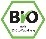 DonnerstagObstFreitagO   Olympia-Menü „blau“   OAnzahl des MenüsAnzahl des MenüsFreitagKnabberrohkost     KnabberrohkostFreitagdazu grüner KräuterdipItalienischer EblytopfFreitagKaiserschmarrndazu geriebenen MozzarellaFreitagmit Heidelbeerkompott, kaltObstFreitagwahlw: Zucker & Zimt